Band 7 – Test 3 Answers1.F: 2 x 7 = 14O: 2 x -√3 = -2√3I: √3 x 7 = 7√3L: √3 x -√3 = -314 - 2√3 + 7√3 - 3 = 11 + 5√31 mark for at least 3 correct terms from expansion1 mark for attempt to simplify1 mark for correct answer32.1 mark for multiplying numerator and denominator by √201 mark for correct answer23.           +  = 10       = 102x + 2 + 3x + 9 = 60                    5x = 49                      x = 9.81 mark for calculating a common denominator1 mark for 5x seen1 mark for correct answer oe (fraction accepted)34.         +  = 5     = 56x + 9 + 2x – 2 = 5(2x² + x – 3)                     0 = 10x² - 3x – 22 = 1.64 or -1.341 mark for calculating a common denominator1 mark for = 0 seen1 mark for substitution into quadratic formula1 mark for correct answer oe45.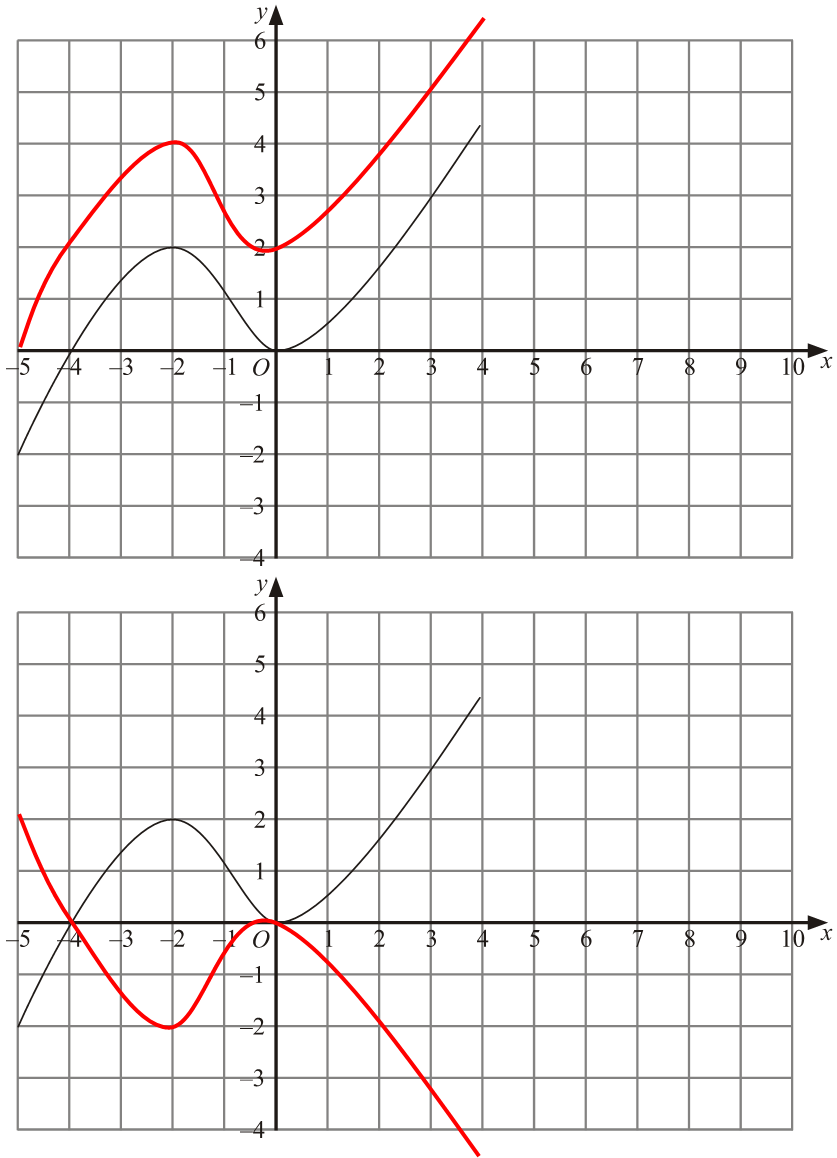 2 marks for y = f(x – 4)(1 mark for 4 seen) 2 marks for correct graph drawn46.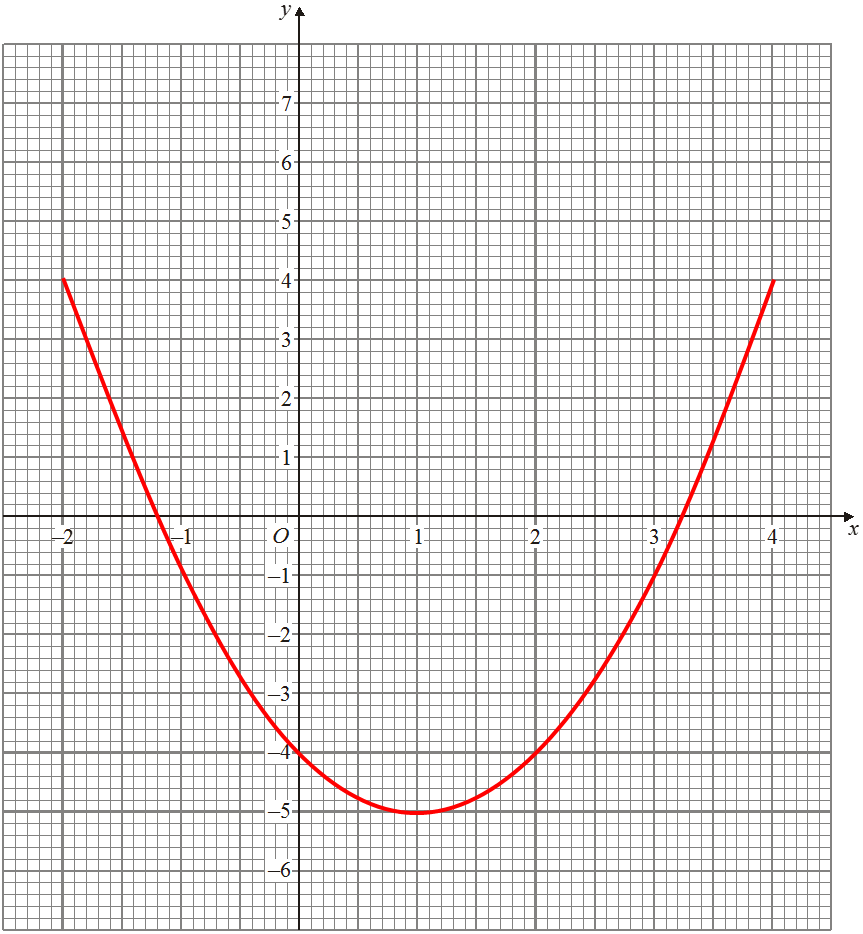 (1, 5)2 marks for all y values correct(1 mark for at least 2 y values correct)1 mark for all coordinates plotted correctly1 mark for smooth graph1 mark for correct turning point 57.(x - 1)² - 1 – 1 = (x - 1)² - 21 mark for (x - 1)² seen2 marks for (x - 1)² - 2(1 mark for -2)38.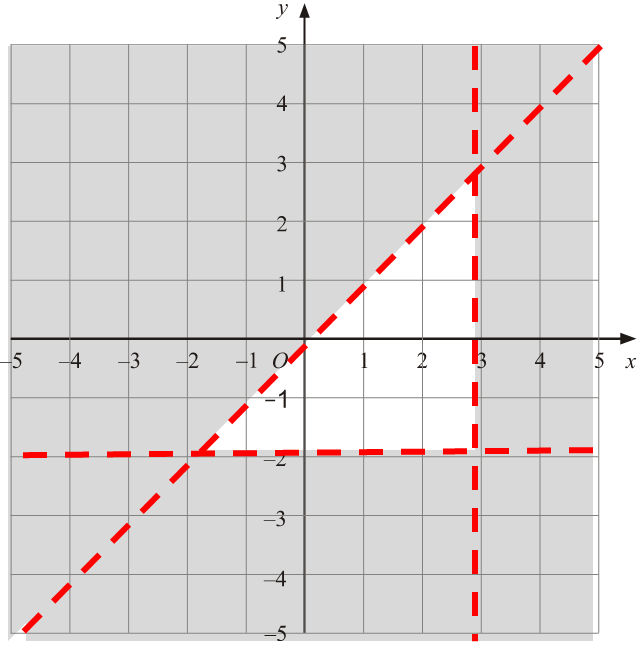 1 mark for each inequality plotted  correctly (including solid or dotted line and shading)1 mark for correct region identified49.BAD = 90° because angles in a semi-circle are right anglesCBD = 35° because angles at the circumference are half at the centre1 mark for each correct answer1 mark for each correct reason410.QR² = 8.5² + 7² - (2 x 8.5 x 7 x cos94)       = 129.55102…QR = 11.38204… = 11.4 cm1 mark for correct substitution into cosine rule1 mark for √ seen1 mark for correct answer311.sinZ = sin413.7      2.5sinZ = 3.7sin41 = 0.97096…             2.5Z = sin-1(0.97096…) = 76.15996… = 76.2°1 mark for correct substitution into sine rule1 mark for sin-11 mark for correct answer312. = -c + a + 2c = a + c =  +  = ¼(2c) – a – c = ½c – a – c = -a – ½c   1 mark for  or  calculated1 mark for calculated1 mark for correct answer313.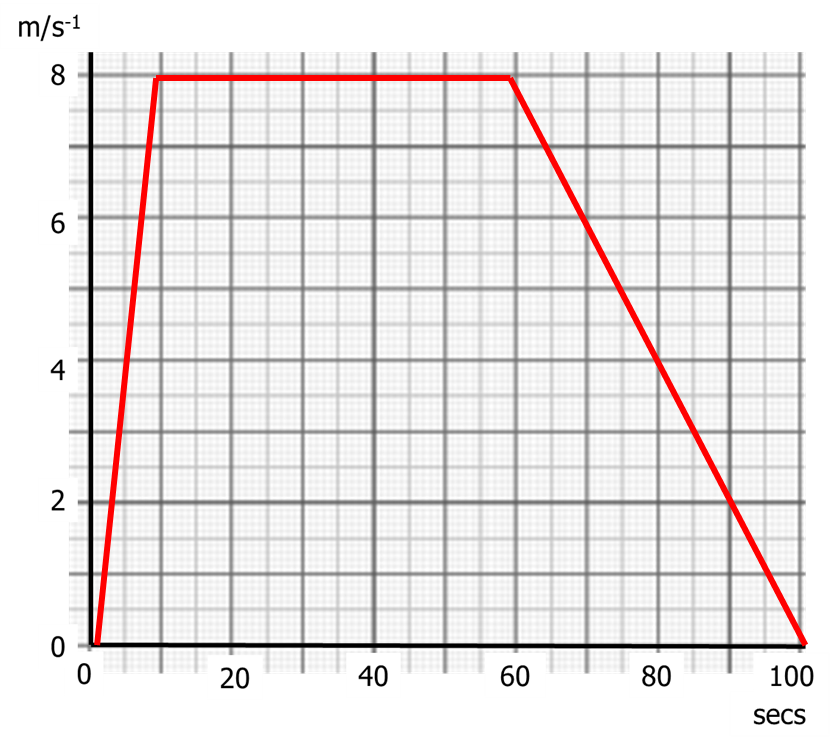 1 mark for a line segment from (0, 0) to (10, 8)1 mark for a line segment from (10, 8) to (60, 8)1 mark for a line segment from (60, 8) to (100, 0)314.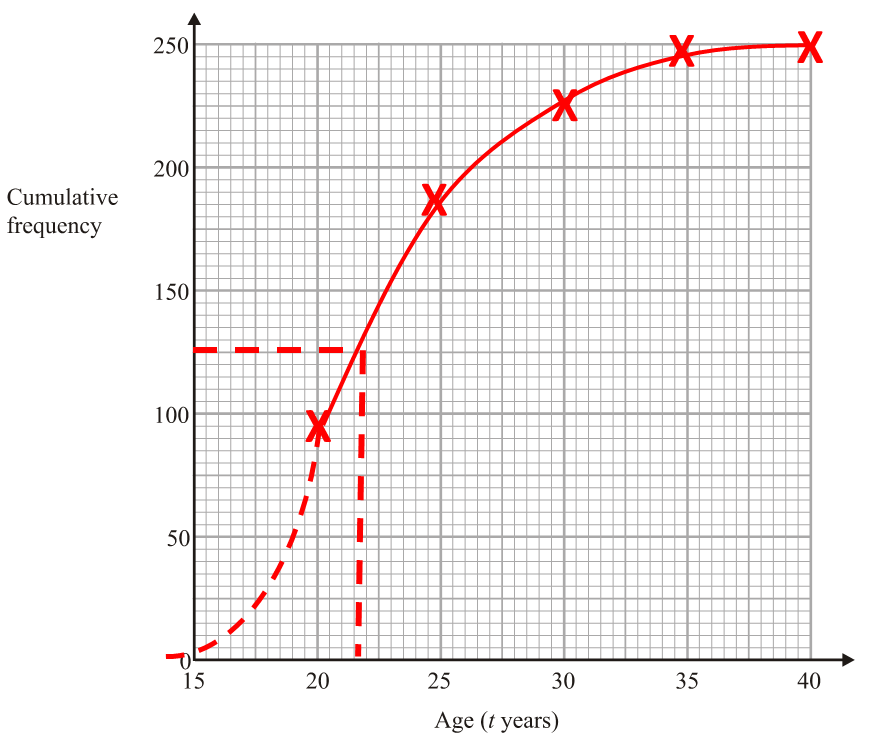 1 mark for cumulative frequency column filled in correctly1 mark for coordinates plotted at endpoint of each category1 mark for coordinates joined with smooth curve1 mark for median between 20 and 23 years415.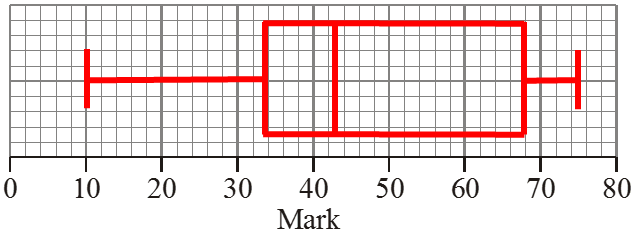 1 mark correct median1 mark for correct upper quartile and lower quartile1 mark for correct minimum and maximum3